О признании утратившим силурешения Совета Большетиганского сельского поселения Алексеевского муниципального района Республики Татарстан от 15.06.2015 № 106 «Об утверждении Соглашения о взаимодействии Исполнительного комитета Алексеевского муниципального района Республики Татарстан и Исполнительного комитета Большетиганского сельского поселения Алексеевского муниципального района Республики Татарстан по вопросам управления земельными участками, государственная собственность на которые не разграничена и которые расположены на территории сельского поселения, при наличии утвержденных правил землепользования и застройки Большетиганского поселения»     В связи с вступлением в силу Закона  Республики Татарстан  от 26.12.2015 № 108-ЗРТ «О перераспределении полномочий между органами местного самоуправления городских, сельских поселений в Республике Татарстан и органами государственной власти Республики Татарстан по распоряжению земельными участками, государственная собственность  на которые не разграничена» и принимая во внимание рекомендации Министерства земельных и имущественных отношений Республики Татарстан, Совет Большетиганского сельского поселения решил:     1. Решение Совета Большетиганского сельского поселения Алексеевского муниципального района Республики Татарстан от 15.06.2015 № 106 «Об утверждении Соглашения о взаимодействии Исполнительного комитета Алексеевского муниципального района Республики Татарстан и Исполнительного комитета Большетиганского сельского поселения Алексеевского муниципального района Республики Татарстан по вопросам управления земельными участками, государственная собственность на которые не разграничена и которые расположены на территории сельского поселения, при наличии утвержденных правил землепользования и застройки Большетиганского поселения» признать утратившим силу.     2. Разместить настоящее решение на «Официальном   портале правовой информации Республики Татарстан» в информационной-телекоммуникационной сети «Интернет»,  на сайте поселения на Портале муниципальных образований Республики Татарстан и обнародовать на специально оборудованных информационных стендах.     3. Контроль за исполнением настоящего решения оставляю за собой.Глава Большетиганскогосельского поселения	                                                                    Р.А.ЗариповСОВЕТ БОЛЬШЕТИГАНСКОГО СЕЛЬСКОГО ПОСЕЛЕНИЯАЛЕКСЕЕВСКОГО МУНИЦИПАЛЬНОГО РАЙОНАРЕСПУБЛИКИ ТАТАРСТАН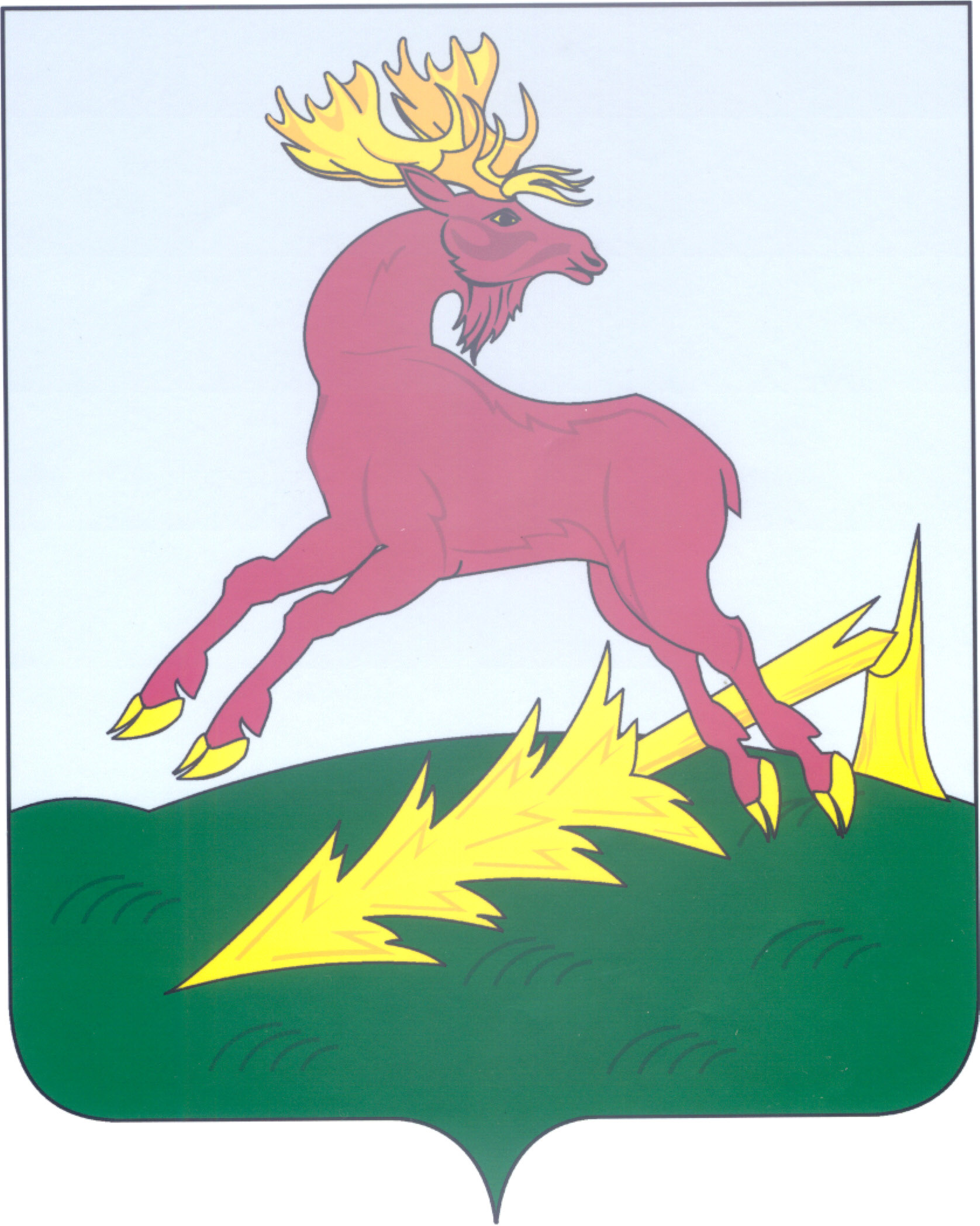 ТАТАРСТАН РЕСПУБЛИКАСЫАЛЕКСЕЕВСКМУНИЦИПАЛЬ РАЙОНЫНЫҢЗУР ТИГӘНӘЛЕ АВЫЛҖИРЛЕГЕ  СОВЕТЫРЕШЕНИЕ18.01.2016    с. Большие ТиганыКАРАР№ 29